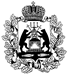 Российская  ФедерацияСовет депутатов Трегубовского сельского поселенияЧудовского района Новгородской областиРЕШЕНИЕот   07.05.2018       № 135д. ТрегубовоО выдвижении кандидатурыв состав участковой избирательной комиссии      В соответствии с  пунктом  4 статьи 27 Федерального закона  от 12.06.2002 года № 67-ФЗ «Об основных гарантиях избирательных прав и права на участие в референдуме граждан Российской Федерации», постановлением Территориальной избирательной комиссии Чудовского района  Новгородской области от 09.04.2018 № 34/1-3 «О начале формирования участковых избирательных комиссий Чудовского муниципального района»,       Совет депутатов Трегубовского сельского поселения РЕШИЛ:       1. Предложить  для назначения членом участковой избирательной комиссии с правом решающего голоса избирательного участка №2105 Васильеву Людмилу Алексеевну.       2. Направить настоящее решение в территориальную избирательную комиссию Чудовского  района Новгородской области.        3.Опубликовать настоящее решение в официальном бюллетене Трегубовского сельского поселения «МИГ Трегубово» и разместить на официальном сайте в сети Интернет.        4. Настоящее решение вступает в силу со дня его подписания.Глава поселения                                   С.Б.Алексеев